DB-E803  EDA/SOPC综合实验系统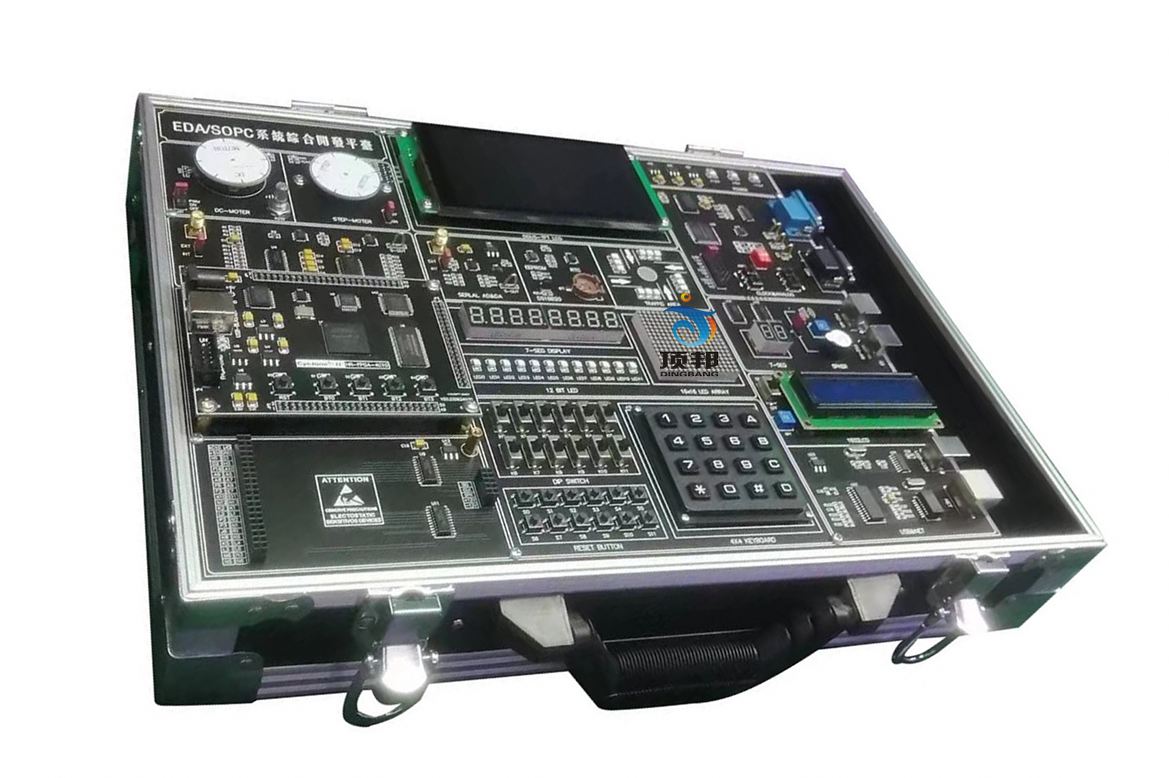 (参考图)EDA/SOPC系统综合开发平台是一款基于Altera公司最新的CycloneIII/IV/V 系列 FPGA的高端实验开发平台。独有的GUI人机操作界面、采用系统底板+核心板+扩展板的灵活设计，并配备有多种扩展模块供用户自行选择配置。开发平台采用系统底板+核心板+扩展板的设计方法，通过选择不同的核心板和扩展板构成不同功能的开发平台。能最大限度的满足用户的性能需求。模块化的设计能使用户对系统设计有清晰的认识。开发平台硬件资源FPGA-4C10 FPGA核心板核心板采用6层高精度PCB设计，系统运行更加稳定、可靠。主芯片采用Altera公司的CycloneIV系列级FPGA EP4CE10F17C8N，门电路高达100万门。FPGA配置芯片采用EPCS16，容量高达16M BIT，擦写次数高达上万次。提供JTAG编程模式。核心板与系统板连接后，板载USB-Blaster电缆；只需要一根USB线就可以对核心板进行程序下载。一路50M高速、稳定的时钟源。一路系统复位电路。系统电源管理模块能够提供+5V、+3.3V、+2.5V、1.2V等多种不同电压的电源输出供系统使用。一路16M*16BIT  SDRAM。系统提供四位带LED灯的复位按键。核心板提供与核心板其它资源不复用的130个以上的IO供用户二次开发使用。EDA/SOPC系统板标配854*480 24位 TFT彩色串行LCD显示。用户可更换不同规格的显示屏。与屏配套标配电容触摸屏。1个模拟信号发生器模块，可提供频率、幅度均可调的正弦波、三角波、方波等信号波形。1个数字时钟输出模块，可提供24M至1HZ的数字脉冲信号。1个8位高速并行ADC接口模块，速度高达40 Msps。1个8位高速并行DAC接口模块速度高达33 Msps。1个串行A/D转换接口。1个串行D/A转换接口。1个VGA接口模块。1个UART串行通迅模块。1个USB转串口设备接口。1个Ethernet10M/100M高速接口模块。1个SD卡接口模块2个PS2接口模块，可以接键盘或鼠标。1个I2C接口的E2PROM，型号为AT24C08N。1个音频CODEC模块（喇叭、蜂鸣器可选择，音量可调节）。1个RTC实时时钟芯片，具有时钟掉电保护、电池在线式充电功能。12个拨动开关和12个按键开关输入。12个发光LED显示。1个八位七段码管显示模块。2位静态数码管显示模块。16x16矩阵led点阵显示模块。4X4矩阵键输入模块1个电压控制的直流电机和1个四相的步进电机模块。1个数字温度传感和1个霍尔传感器模块。HH—EXT高速接口模块。多路电源输出（均带过流、过压保护）。示例实验EDA实验与电子设计竞赛实验内容：简单的QUARTUSII实例设计格雷码编码器的设计含异步清零和使能的加法计数器八位七段数码管显示电路的设计数控分频器的设计图形和语言混合输入电路设计步长可变的加减计数器的设计四位并行乘法器的设计设计四位全加器可控脉冲发生器的设计基本触发器的设计矩阵键盘显示电路的设计16*16点阵显示实验直流电机的测速实验步进电机驱动控制交通灯实验DDS信号发生器的设计电子音乐设计实验PLL锁相环IP设计实验PS2接口键盘显示实验VGA彩条信号发生器的设计七人表决器设计实验四人抢答器设计实验正负脉宽调制信号发生器设计数字频率计的设计多功能数字钟的设计数字秒表的设计出租车计费器的设计数码锁的设计PS2鼠标编码设计SPI串行AD/DA转换器的设计1602液晶显示实验……Qsys 32位处理器示例实验最简单Qsys系统设计PIO  IP核-流水灯实验SDRAM  IP核的系统设计SPI  Flash编程实验PIO输入-开关信号的读取实验PIO  IP核-中断基于Timer IP核的定时器的设计矩阵键盘与数码管显示实验UART串口通迅实验基于IIC的EEPROM读写实验SDRAM读写操作实验1602液晶显示实验RTC实时时钟实验串行AD/DA-SPI核信号发生器-SPI核1-WIRE数字温度计的设计点阵字符显示实验读SD卡实验产品信息设备名称DB-E803 EDA/SOPC综合实验系统DB-E803 EDA/SOPC综合实验系统核心芯片EP4CE10F17C8NEP4CE10F17C8N工作电压～220v±10%，50Hz±1Hz～220v±10%，50Hz±1Hz尺寸（mm）420 x 290 x 130420 x 290 x 130重量(kg)<5<5软件版本QuartusII 13.0 ,NiosII SBT for Eclipse 13.0，ModelSim 13.0QuartusII 13.0 ,NiosII SBT for Eclipse 13.0，ModelSim 13.0例程语言提供Verilog，VHDL两种版本例程供用户使用提供Verilog，VHDL两种版本例程供用户使用附件清单串口线             	× 1USB连接线     	× 1附件清单网络连接线          × 1电源连接线     	× 1附件清单实验指导书          × 3开发DVD套件   × 1